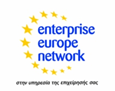 The Bulgarian Ministry of Education and Science and the Romanian Ministry for Education and Research and the European Commission invite you to theBulgarian and RomanianRegional Stakeholder Workshop onHorizon Europe implementationRUSE, 22 January 2020The European Council and Parliament have come to a political agreement on the main elements of “Horizon Europe”, the future EU Research and Innovation framework programme starting in 2021. On this basis the Commission has started preparing the programme’s implementation details, in close consultation with stakeholders to help identify impacts, spark debate and new ideas.As part of the stakeholder consultation, national or regional events in all Member States are organized, for discussing the implementation strategy. Through these events, the Commission wants to encourage the active participation of beneficiaries in the discussion on the implementation of Horizon Europe.Venue:“Angel Kanchev” University of Ruseul. "Studentska" 8, 7017 Studentski grad, RuseTargeted audience:variety of beneficiaries, including the most frequent participants in Bulgaria and RomaniaSpeakers:DG Research & Innovation, European CommissionA G E N D AStakeholder Workshop onHorizon Europe (2021-2027) ImplementationRuse, Bulgaria, Wednesday 22 January 2020Angel Kanchev" University of Ruse (8 Studentska str., POB 7017, Ruse, Bulgaria)9:00Registration09:30Welcome by the Rector of the UniversityKey message from the Bulgarian Minister of Education and ScienceKey message from the Romanian Minister of Research and Innovation09:50Introduction by the European Commission – Purpose of the eventTBC, DG Research & Innovation, European Commission10:00What’s new in Horizon Europe?TBC, DG Research & Innovation, European CommissionHorizon Europe preliminary structureEICMissions, Portfolio approachPartnerships, new approach11:00Coffee break11:15Model Grant AgreementSimona Maria STAICU, Common Legal Support Service, Common Implementation Centre, DG Research & Innovation, European CommissionThe new MGANew simplifications measuresEligibility of costs12:15Simplified forms of costsTBC, DG Research & Innovation, European CommissionLump sums, unit costs, flat rates13:15Light lunch14:00Key Impact Pathways, Dissemination, Exploitation and Communication of successful projectsIoannis Sagias, Common Data & Knowledge Management Service, Common Implementation Centre, DG Research & Innovation, European CommissionRequirements for communication, dissemination, exploitation Efficient reporting for Key Impact PathwaysOpen Access to data / Open Access to Publications 14:45Proposal submission, evaluation and selectionTBC, DG Research & Innovation, European CommissionProposal submission and ideas to decrease oversubscription Evaluation criteria in Horizon EuropeEvaluation modalitiesCommunication with applicants: guidance, improvement of feedback to proposers (Evaluation Summary Reports)15:00Control strategy: Ex-ante and ex-post controlsSorin SERBAN, Common Audit Service, Common Implementation Centre, DG Research & Innovation, European CommissionUsual accounting practicesSystem and process audits15:45Conclusions and closing16:00End of the meeting